The Derby High School Weekly RoundupWC 19th June 2023WELL DONE TO OUR  BRILLIANT MATHS MENTORS! YOU’VE DONE THE DERBY PROUD 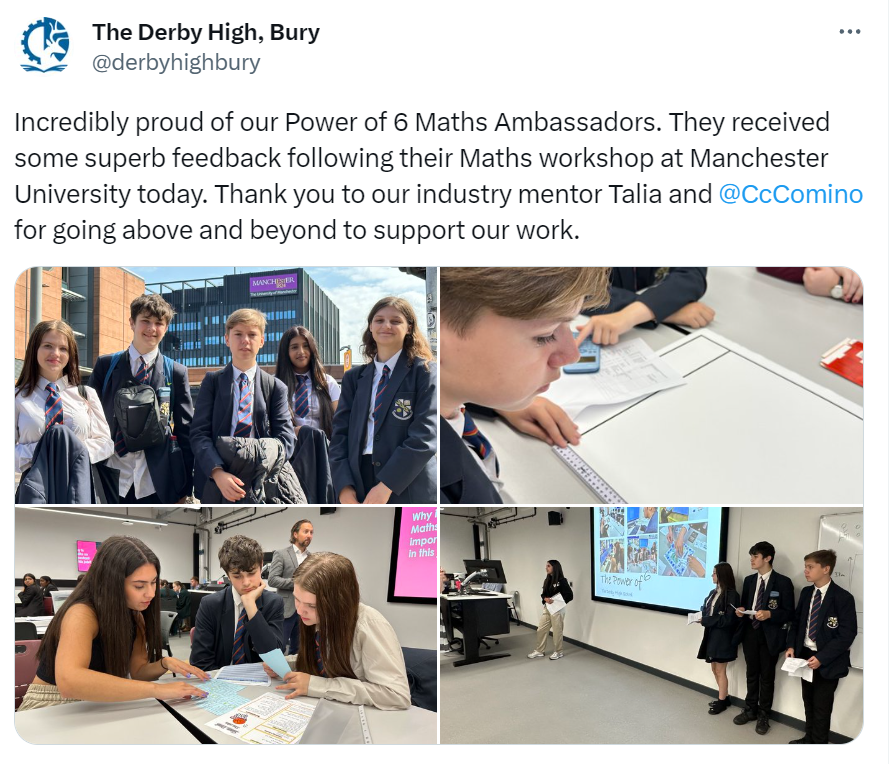 #THEDERBYDIPLOMA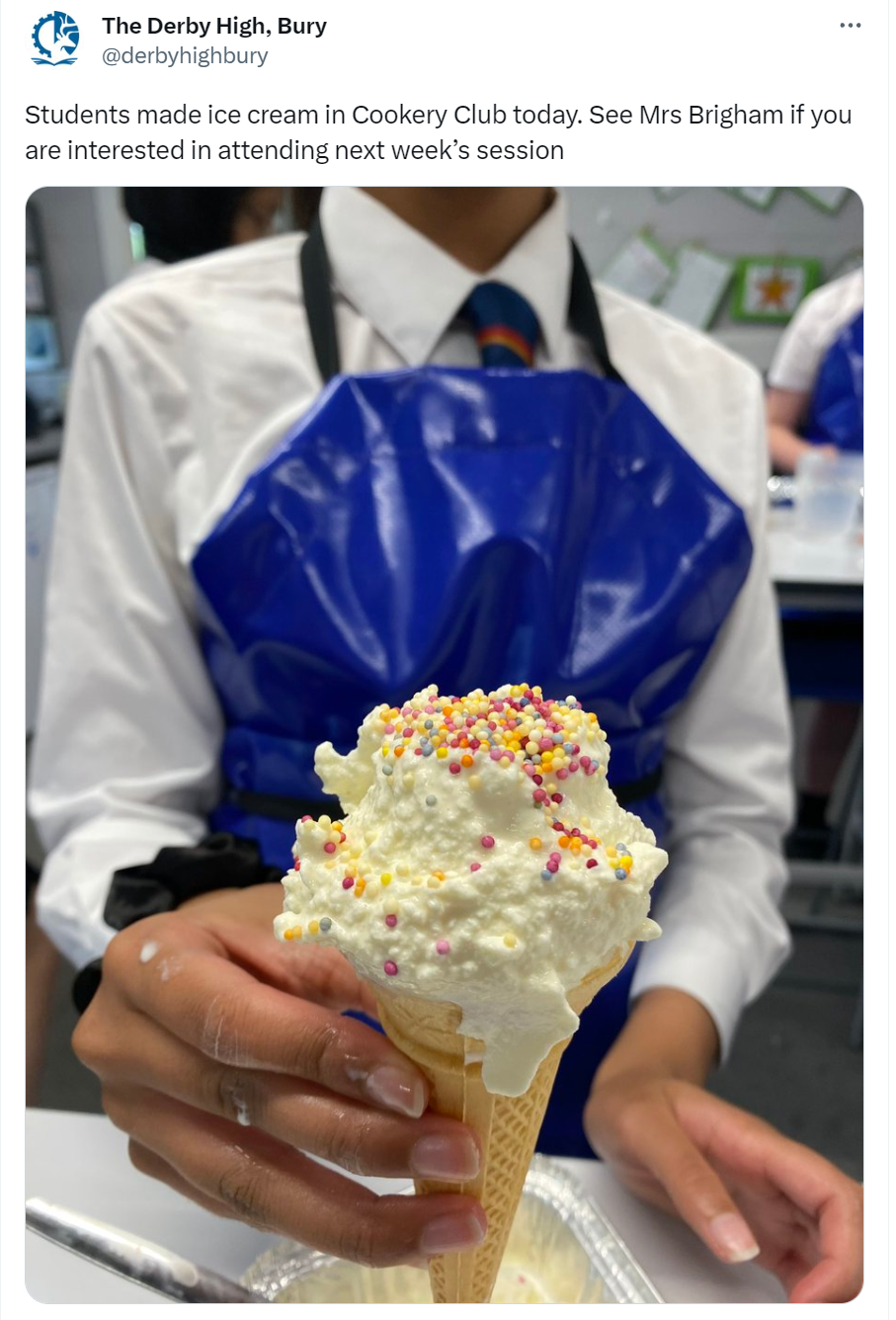 WELL DONE TO OUR YEAR 8 FRENCH AMBASSADORS! YOU WHERE AMAZING 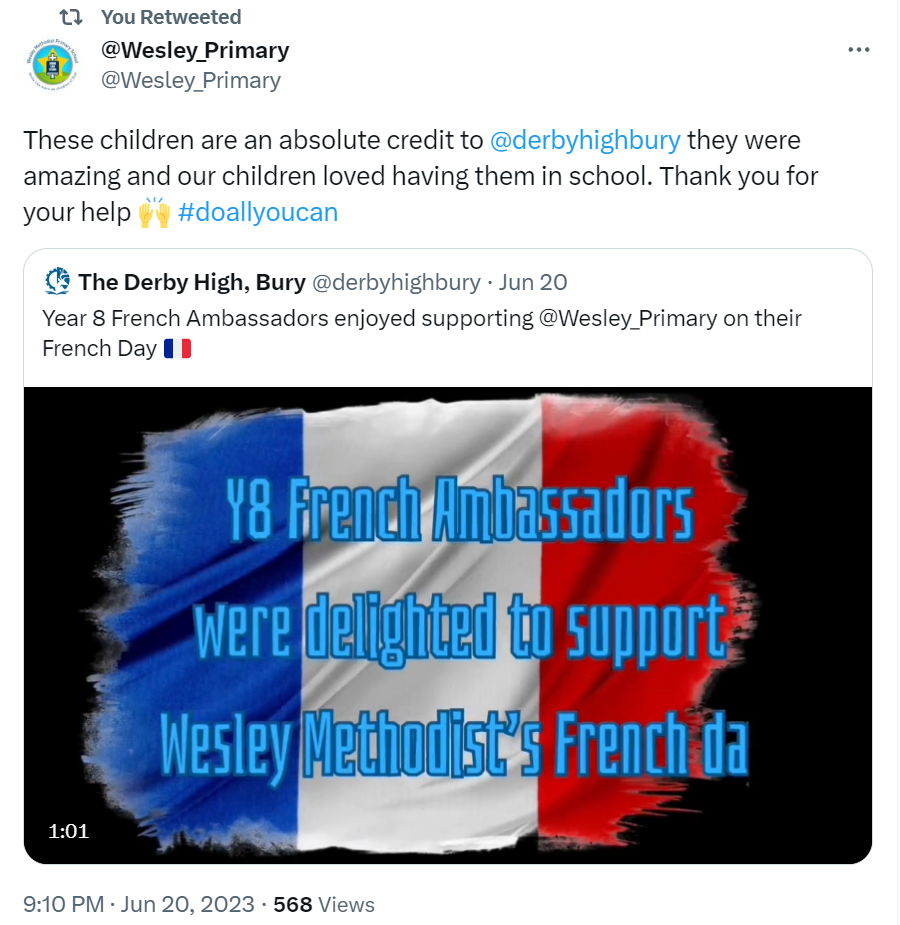 You can download all The Derby Diploma posters and timetable using this LINK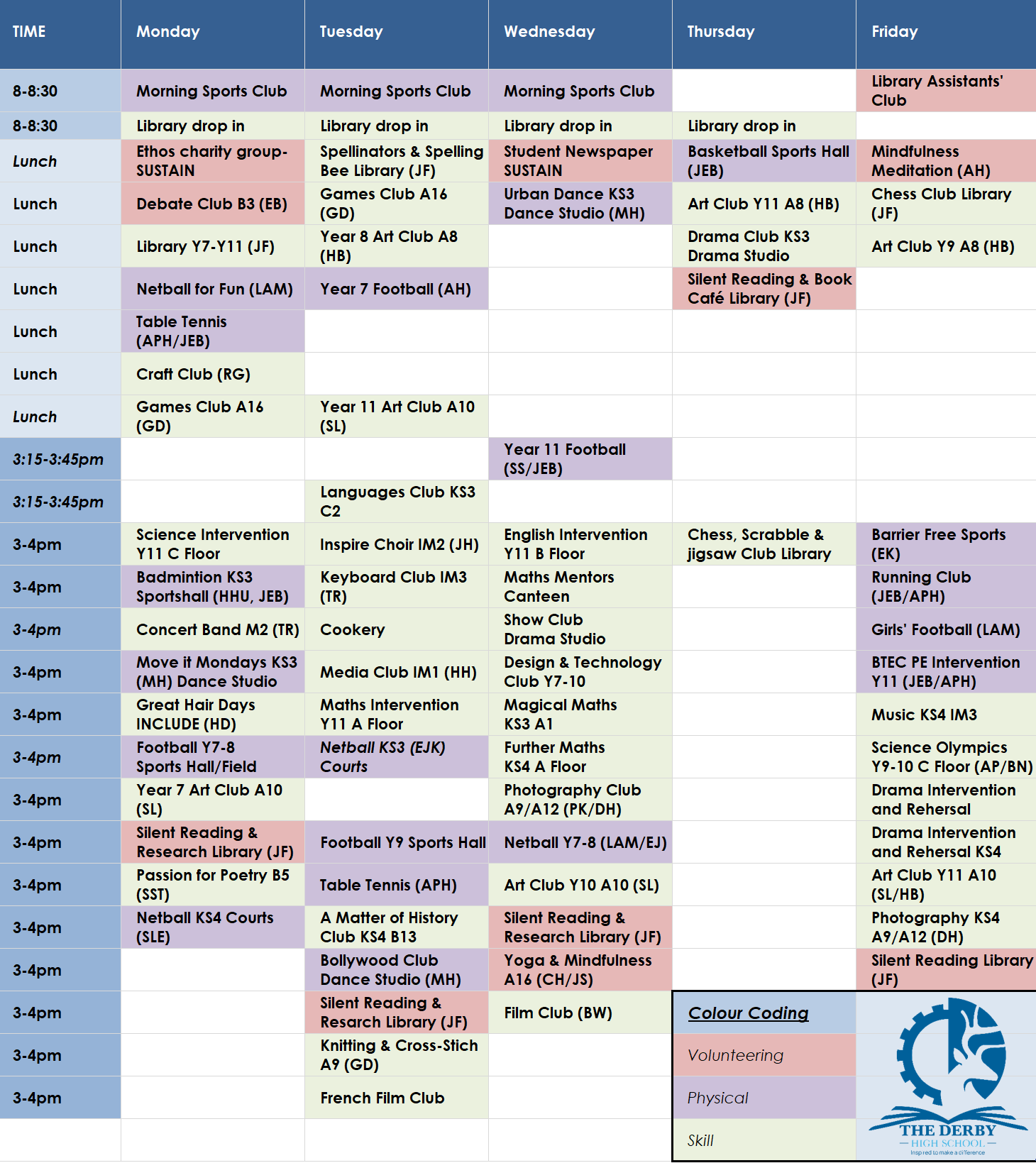 